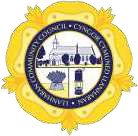 LLANHARAN COMMUNITY COUNCIL             27th May 2021           To all Members of the Council,The Chair of Llanharan Community Council requests your attendance at an Extraordinary meeting of the Council to be held by remote attendance on Monday 7th June 2021 at 7.00pm.The meeting will be held on a remote basis in accordance with:The Local Government and Elections (Wales) Act 2021                                                            AGENDATo welcome all attendees and receive any apologies for absence.To receive any disclosures of personal interests from Members in accordance with The Code of Conduct.To review the draft business plan to be submitted as part of the application to take on the lease of Bryncae Community Centre under the RCT Together initiative.Members of the public and the press may attend and can obtain any documents referenced on the agenda which are not considered confidential prior to the meeting. To request documents and or joining instructions contact office@llanharan-cc.gov.wales or 01443 231430.          Signature: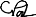 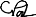 Chris ParkerChairperson of Llanharan Community Council